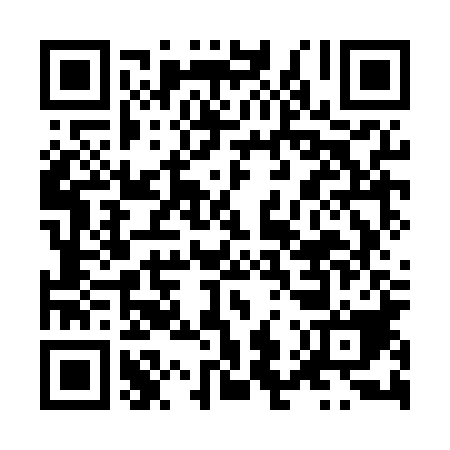 Prayer times for Kolonia Goscieradow Drugi, PolandWed 1 May 2024 - Fri 31 May 2024High Latitude Method: Angle Based RulePrayer Calculation Method: Muslim World LeagueAsar Calculation Method: HanafiPrayer times provided by https://www.salahtimes.comDateDayFajrSunriseDhuhrAsrMaghribIsha1Wed2:405:0512:295:367:5410:092Thu2:375:0312:295:377:5510:123Fri2:335:0212:295:387:5710:144Sat2:305:0012:295:387:5910:175Sun2:264:5812:295:398:0010:206Mon2:234:5612:295:408:0210:247Tue2:194:5512:295:418:0310:278Wed2:164:5312:295:428:0510:309Thu2:144:5112:295:438:0610:3310Fri2:134:5012:285:448:0810:3611Sat2:134:4812:285:458:0910:3612Sun2:124:4712:285:468:1110:3713Mon2:114:4512:285:478:1210:3814Tue2:114:4412:285:488:1410:3815Wed2:104:4212:285:488:1510:3916Thu2:104:4112:285:498:1710:4017Fri2:094:4012:285:508:1810:4018Sat2:094:3812:295:518:2010:4119Sun2:084:3712:295:528:2110:4120Mon2:084:3612:295:538:2210:4221Tue2:074:3412:295:538:2410:4322Wed2:074:3312:295:548:2510:4323Thu2:064:3212:295:558:2610:4424Fri2:064:3112:295:568:2810:4525Sat2:064:3012:295:578:2910:4526Sun2:054:2912:295:578:3010:4627Mon2:054:2812:295:588:3110:4628Tue2:054:2712:295:598:3210:4729Wed2:044:2612:305:598:3410:4730Thu2:044:2512:306:008:3510:4831Fri2:044:2412:306:018:3610:49